Конспект занятия по развитию речи в старшей группеТема: «Зимние развлечения»Воспитатель: Плиева А.Б.2021-2022Конспект занятия по развитию речи в старшей группеТема «Зимние развлечения» Цели: - Закрепить и расширить знания о зиме, о зимних развлечениях. Закреплять у детей навык индивидуальной и групповой беседы.Дать понятие звука [с] и буквы С в слогах, словах через дидактические игры и скороговорку; учить отличать звук [с] от [з, ш, ж, щ, ч].Обогатить лексику родственными словами.Задачи:– Развивать общую и мелкую моторику, координацию слова с движением. Развивать слуховое внимание, элементы творческого воображения.– Прививать любовь к активному зимнему отдыху.Материалы и оборудованиеДемонстрационный: текст сказки Г. Цыферова «Пугало», символ звука [с], буква С, музыка для физ-минутки "Снег руками разгребаем", схема-загадка, сюжетная картина о зиме.Раздаточный: предметные картинки о зиме, схемы к д/и "Найди слову домик".Предварительная работа: Наблюдения и беседы о зиме, чтение.Ход занятияI. Организационный момент.В. Сегодня мы с вами отправимся в увлекательное путешествие и встретимся с новой сказкой, а узнать, о каком времени года пойдет в ней речь, вам помугут  картинки, в которых зашифровано слово.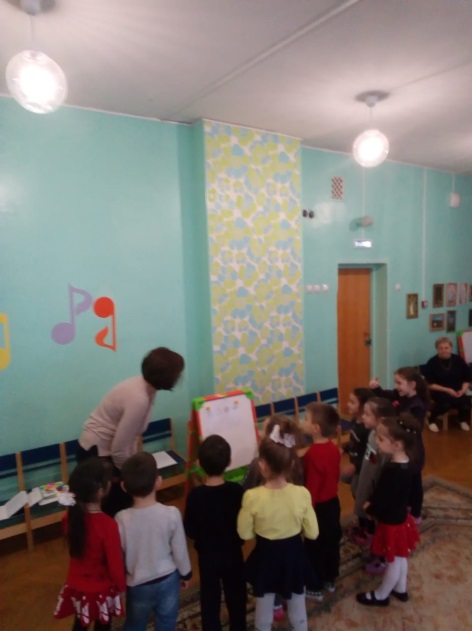 (Выставляются картинки снеговика, елки, снежки и санок.)В. Правильно, о зиме, как вы догадались, что действие сказки будет происходить зимой?Ребята, чтоб попасть в сказку, нам нужно поиграть в игру "Подбери слово" (МФО)(Выставить картинки снежинки, солнца, зимы:) 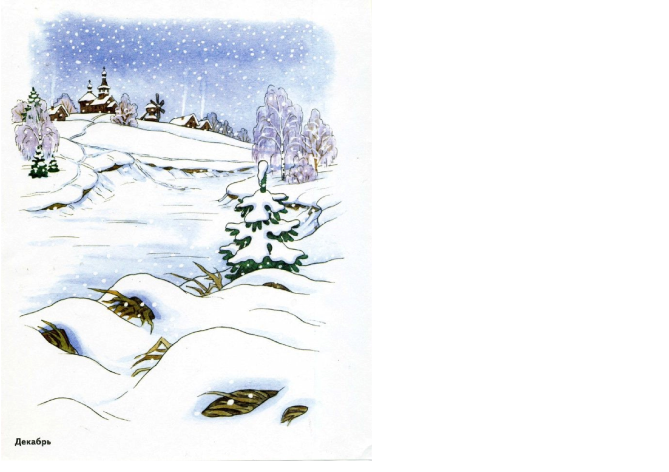 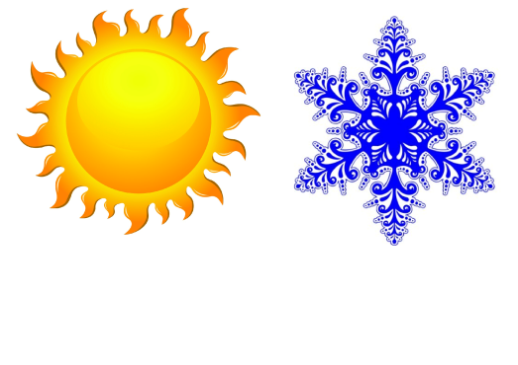 Детям надо подобрать свойства солнцу и снежинке и перенести их к зиме, рассматривая полученные словосочетания. После того, как интересное и нужное словосочетание найдено, придаем объекту (зиме) нужные качества.II. Основная часть: Чтение сказки Г. Цыферова «Пугало» и беседа по ней.В. Вот мы и попали в Зимнюю сказку. Волшебный белый снег совсем не холодный. Давайте сядем на снег.Дети садятся на ковер.В. Как можно назвать погоду, когда идет снег?Д. Снегопад, пурга, метель, вьюга.В. Хорошо или плохо, когда зима снежная? Для кого это хорошо? А для кого это плохо?Ответы детей.В. Послушайте сказку об одном чудесном зимнем волшебстве. Сказку написал Геннадий Цыферов, называется она «Пугало».Воспитатель рассказывает сказку, затем проводит беседу по сказке.В. О каких временах года рассказал писатель? Д. О весне, лете, осени, зиме.В. Каким было пугало весной и летом?Д. Весной и летом пугало было грозным, страшным.В. Расскажите об осеннем пугале.Д. Осеннее пугало совсем не страшное, а нелепое.В. Почему пугало называет зиму доброй?Д. Зима превратила пугало в красивого снеговика.В. А как можно по-другому назвать снеговика?Д. Снежная баба.В. Зачем дети лепят снеговиков? Вы это любите делать? Давайте слепим.III Физминутка под музыкуСнег пушистый нагребаем – по очереди движения обеими руками к себеЛепим, лепим ком большой – фонариками рисуем большой круг, приседаяИ ещё раз нагребаем – по очереди движения обеими руками к себеЛепим, лепим ком другой – фонариками рисуем поменьше кругЛепим ручки – ручками лепим пирожокЛепим ножки – ручками лепим пирожокЧтобы бегал по дорожке – бег на местеЛепим глазки – указательными пальцами показываем по очереди глазаЛепим бровки – показываем бровиИ длиннющий нос морковкой – выстаиваем ладошки друг к другуВ. Какие слова – родственники слова «снеговик» – вы можете назвать?Д. Снег, снежный, снегопад, снежинка, снегирь, заснеженный.IV. Знакомство со звуком и буквой С. В. Послушайте скороговорку. Какой звук часто слышится в ней?Звук [с] произносится воспитателем утрированно.У маленького Сани, сани едут сами.Сани едут сами у маленького Сани.Д. Звук [с].Воспитатель показывает символ звука [с] – «насос свистит». Ставим символ на доску. Повторяем звук громко, тихо, ребята, давайте повторим скороговорку.Какой это звук? Каким цветом обозначим?Обозначение: синий круг.В. Я произнесу разные слоги, когда услышите слог «са»,хлопните.Воспитатель неторопливо проговаривает слоги.В. Жа, ча, са, ша, жа, са, за, за, са, ча, ша, ша, са.В. Вы все были внимательными, не забыли хлопнуть.Воспитатель показывает букву С большую и маленькую.В. Звук [с] живет в домике – букве С. Чем отличаются эти буквы?Д. Размером.В. Давайте нарисуем в воздухе. На что похожа буква С?В. Куда смотрит буква, направо или налево?Д. Буква С смотрит направо.В. Какие вы молодцы, а сможете назвать слова со звуком С?Ответы детей.V .Игра "Подели слова на слоги и найди слове нужный домик".В. Возьмите по одной картинке, что вы видите? К какому времени года они относятся? А теперь определите, сколько слогов в слове и найдите каждой картинке нужный домик.Попробуйте изменить слово и переселить в другой домик.VII. Игра «Подскажи словечко».В. Вот и закончилось наше путешествие по зимней сказке. Но вернуться в д/сад мы сможем, если подскажем пропущенное словечко.Проводится игра «Подскажи словечко».С горки снежной, хоть и круто, Съехал кувырком.За одну всего минуткуСтал … (снеговиком).***Хорошо денек студеныйНа снегу встречать!Отряхнусь – и вверх по склонуПобегу … (опять).***Перегрелся. Где ж прохлада?В руки снег беру…Наиграться вдоволь надоВ зимнюю … (игру).VI. Окончание занятия.В. Что зимой мы любим делать?Д. В снежки играть. На коньках, санках кататься. Снежную бабу лепить.В. А что мы сегодня делали? С каким звуком познакомились? Все вместе вспоминают, чем они сегодня занимались. 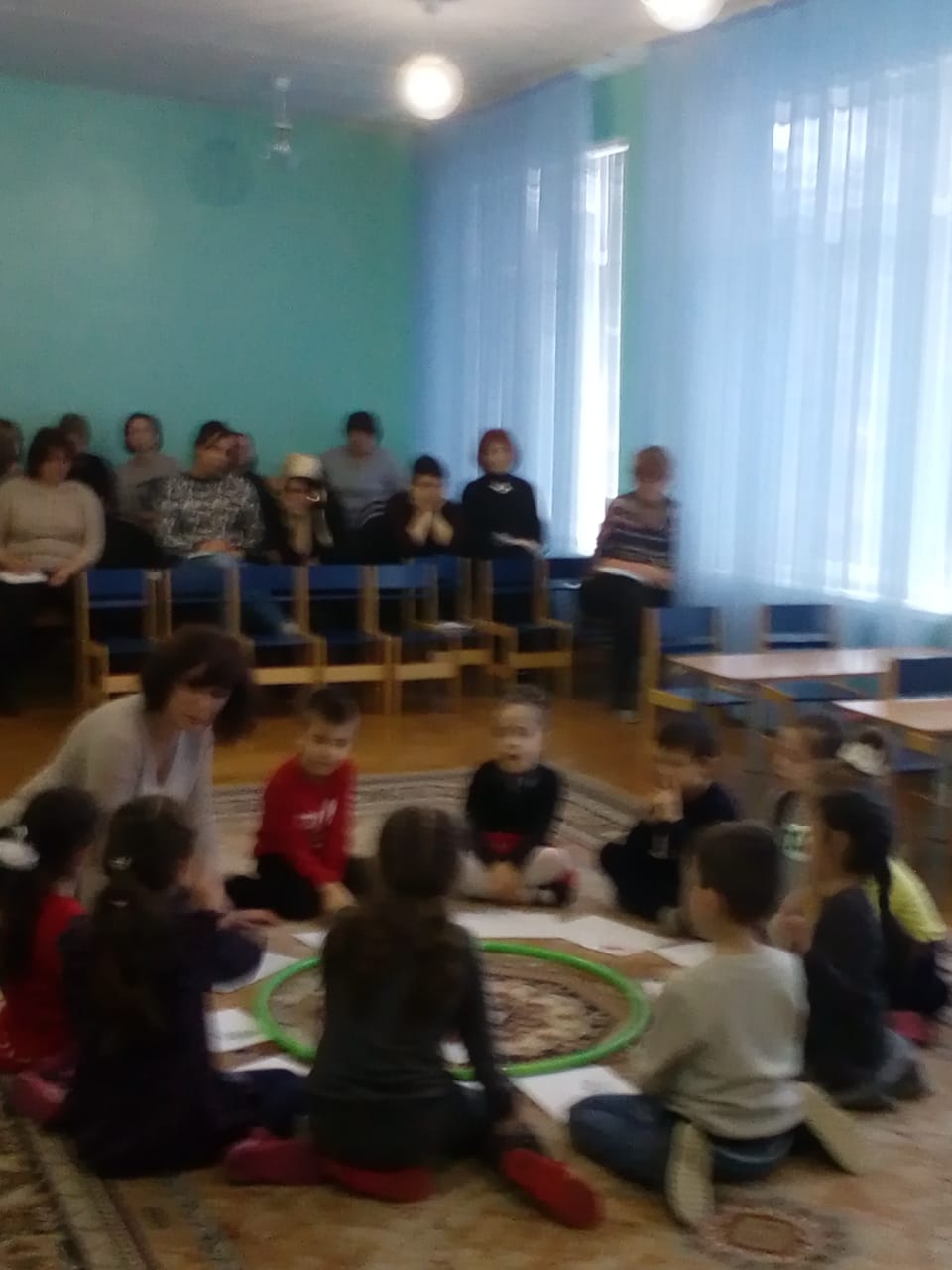 